MATHEMATICS - CBC GRADE 6 KPSEA TERM 1 EXAM 2023 SET 1QuestionsA trader bad three hundred and forty nine thousand, eight hundred and seventy two shillings in his account. How much is this in symbols?Sh. 394 872Sh. 384 972Sh. 349 972Sh. 349 872Farmers from Konambaya county delivered 492 600 kilograms of millet. What is the place value of digit 4 in this number?Tens of thousands.Hundreds of thousands.Four hundred thousand.Millions.Round off 56 380 to the nearest thousand. 56 00056 30060 00056 400Kiambamba mixed 3. 027 litres of water to 2.638 litres of milk to prepare tea. How much tea did he prepare?6.66515.65516.6551 5.6651Convert 40% as a fraction in its simplest form.40/1002/54/102/50 During campaign, an outgoing governor distributed 2 793 T-shirts equally among 147 regions. How many T-shirts did each region receive?29191827Multiply: 2 141 x 1633 15634 24634 25633 255Take away 7/11 from 7/914/217/97/361/36 A teacher wrote 77 + 23 x 57 +19-11 on the chalkboard and asked her learmers to work it out. If the learners worked it out correctly, what answer did they get? 240140235135What is the square root of 361?29191727Mwamburi's string is 7cm long while Mwakideu's is 2cm shorter. What is the total length of their strings?9 cm900 mm12 000 mm12cmA grandmother cooked 12 litres 500ml of porridge. She gave 9 litres 600ml to her farm workers and the rest to her grandchildren. How much porridge did she give to her grandchildren?22l 100ml2l 100 ml2l 1100ml2l 900mlThe circumference of a circle is 22cm and its diametro is 7cm. How many times in the circumference longer than the diametre?1531/77/2271/3Work out; Sh         Cts
                 325        40
               - 150        80
                                    sh 175   60 cts Sh 174  60 cts Sh 175  20ctsSh 476  20ctsA donkey cart was loaded with 490kg of nails, 500kg of cement and 370kg of iron sheets. What is the total mass in tonnes?1 360t1.36t13.6t136.0tA marathon runner runs 13km 650m in aday. What distance does she cover in four days?53km  600m54km 600m52km 2 600m17km 650mAn NGO organisation donated 1291 600kg of maize to be shared equally among 8 boarding schools in a sub county. What mass of malze did cach school get?16t  1600kg15t  200kg16t  200kg15t  1600kgA radio program started at 8.30pm. At what time did it start in 24 hour clock system?2030h0830h8030h3020hJoan bought three bens each sh. 400. She later sold them for sh. 550 cach. What was her profitSh. 1 650Sh. 1 200Sh. 450Sh. 550Robin took 5 minutes 45 seconds to walk from his house to the shop. He took 7 minutes 23 seconds to walk back bomo. How long did he take to walk to the shop and back?12 minutes 68 seconds12 minutes 8 seconds 2 minutes 22 seconds13 minutes 8 secondsMr Hisabati drew an angle like the one shown below.

What is the name of the angle?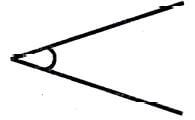 Obtuse angle. Reflex angle.Acute angle.Right angle.Which one of the following lists shows money paid by
the public to a county government of Kenya?
A. Land fees, school fees, parking
fee, cess
B. Market fees, cess, business
permit, security fee
C. Market fees, business permit,
cess, parking fee
D. Land fees, security fee, business
permit, parking fee
Angles are measured in units calledprotractors.metres.centimetres.degrees.Ole Macho had 25 cows and n sheep. If - the total number of animals was 80, which of the following equations can be used to find the value of n?80 = 25- n80 + 25 =n25 + n= 8025+ n= 80Matunda had p oranges and 15 mangoes. If the total number of fruits was 32, what is the value of p?174715There are x male teachers in a school.The total number of male and female teachers is  How many female teachers are there? 17xx+17 17- x34 - x A  block of wood is 3 metres long. What is the length of
the block of wood in centimetres?
A. 30
B. 300
C. 3000
D. 30000Patel had a sh 1000 note. He changed the money into
different denominations. Which one of the following
represents the correct change?
A. sh 500 + sh 200 + sh 100 + sh 50 + sh 50
B. sh 200 + sh 200 + sh 200 + sh 200 + sh 100 + sh 50
C. sh 500 + sh 200 + sh 100 + sh 100 + sh 50
D. sh 500 + sh 200 + sh 200 + sh 100What is the next missing number in the pattern?
10, 12, 16, 24, 40, ________
A. 32
B. 42
C. 64
D. 72A trader bought 260 kg of sugar. He then sold 175 kg of
the sugar. Later, the trader bought 195 kg to add to the
remainder. How many kilograms of sugar does the
trader have now?
A. 20
B. 85
C. 280
D. 455Marking SchemeDBADBBCCDDDDBDBBCACDBDDCABDADC